Заявление о восстановлении кредитного договораЗаявитель заключила договор на получение потребительского кредита. Заявитель исправно производила выплаты однако в последнее время ее материальное положение резко ухудшилось, по причине чего она не могла производить выплаты по кредиту. Заявитель просит учесть тот факт, что она является сиротой, в настоящее время учится в колледже и никаких доходов кроме стипендии не имеет.Рукводителю
КБ «______________» (ООО)
_____________________________
От __________________________
Адрес: ______________________
ЗаявлениеЯ, __________________________, __________ г. заключила договор на получение потребительского кредита №___________ на Общую сумму кредита ________ рубль.
В первые пять месяцев после заключения данного договора я исправно производила выплаты по договору. 
В ___________ г. выплаты я приостановила, так как потеряла паспорт. Паспорт был мной восстановлен только в _____________ г. 
Однако к этому времени мое материальное положение резко ухудшилось, по причине чего я не могла производить выплаты по кредиту.
С ______________ г. я собиралась возобновить выплаты по договору. Однако, как мне сообщили по телефону сумма, подлежащая выплате выросла почти в 5 раз. Также мне стало известно, что если я даже начну платить по договору, как и раньше около ____ рублей в месяц, то эти деньги постоянно будут списываться только в счет неустойки (повышенных процентов), в результате чего эта сделка превращается для меня в кабальную – я буду платить по этому договору всю жизнь.
Учитывая, что сумма кредита взятого мной в банке не является очень большой, прошу предоставить мне возможность завершить расчет по договору на прежних условиях, то есть без применения неустойки. 
Прошу учесть тот факт, что я являюсь сиротой, в настоящее время учусь в колледже и никаких доходов кроме стипендии не имею.С уважением и надеждой на понимание,Приложение:
1. Документы из милиции об утрате паспорта;
2. Документы, подтверждающие факт сиротства.
3. Справка о размере стипендии.
____________________ __________ « » _________________ г.ВНИМАНИЕ! Раз вы скачали бесплатно этот документ с сайта ПравПотребитель.РУ, то получите заодно и бесплатную юридическую консультацию!  Всего 3 минуты вашего времени:Достаточно набрать в браузере http://PravPotrebitel.ru/, задать свой вопрос в окошке на главной странице и наш специалист сам перезвонит вам и предложит законное решение проблемы!Странно.. А почему бесплатно? Все просто:Чем качественней и чаще мы отвечаем на вопросы, тем больше у нас рекламодателей. Грубо говоря, наши рекламодатели платят нам за то, что мы помогаем вам! Пробуйте и рассказывайте другим!
*** P.S. Перед печатью документа данный текст можно удалить..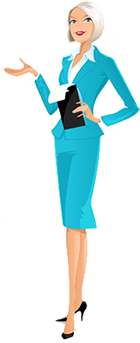 